Проєкт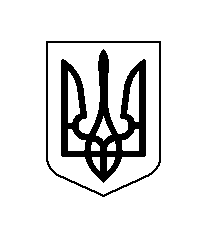 У К Р А Ї Н АХОТИНСЬКА МІСЬКА РАДА27 січня 2023 р.										м. ХотинПро затвердження технічних документацій із землеустрою та передачі земельних діляноку власністьРозглянувши технічні документації із землеустрою щодо встановлення меж земельних ділянок в натурі (на місцевості), керуючись пунктом 34 частини 1 статті 26 Закону України «Про місцеве самоврядування в Україні», Земельним Кодексом України, Законом України «Про землеустрій» та беручи до уваги рекомендації постійної комісії з питань містобудування, будівництва, земельних відносин та охорони природи, Хотинська міська радаВИРІШИЛА:1. Затвердити технічні документації  із землеустрою щодо встановлення (відновлення) меж земельних ділянок в натурі (на місцевості).	1.1. Передати у власність земельні ділянки громадянам:	1.2. Внести зміни в земельно-облікові документи:2. Затвердити технічну документацію із землеустрою щодо встановлення (відновлення) меж земельних ділянок в натурі (на місцевості), за межами населеного пункту с. Крутеньки.2.1. Виділити в натурі (на місцевості) земельну ділянку площею 0,7613 га кадастровий номер 7325084800:02:002:0120 власнику земельної ділянки (паю) Джур Анатолію Івановичу взамін сертифікату на право на земельну частку (пай) серії ЧВ № 0017149 для ведення товарного сільськогосподарського виробництва, відповідно до технічної документації із землеустрою.3. Затвердити технічну документацію із землеустрою щодо встановлення (відновлення) меж земельних ділянок в натурі (на місцевості), за межами населеного пункту с. Крутеньки.3.1. Виділити в натурі (на місцевості) земельну ділянку площею 1,7532 га кадастровий номер 7325084800:02:001:0345 власнику земельної ділянки (паю) взамін сертифікату на право на земельну частку (пай) серії РН № 946771 Веренчанській Валентині Володимирівні для ведення товарного сільськогосподарського виробництва, відповідно до технічної документації із землеустрою.4. Затвердити технічну документацію із землеустрою щодо встановлення (відновлення) меж земельних ділянок в натурі (на місцевості), за межами населеного пункту с. Данківці.4.1. Виділити в натурі (на місцевості) земельну ділянку площею 1,0916 га кадастровий номер 7325081600:03:001:0282 власнику земельної ділянки (паю) взамін сертифікату на право на земельну частку (пай) серії РН № 946738 Панькову Антону Петровичу для ведення товарного сільськогосподарського виробництва, відповідно до технічної документації із землеустрою.4.2. Виділити в натурі (на місцевості) земельну ділянку площею 1,1010 га кадастровий номер 7325081600:03:001:0281 власнику земельної ділянки (паю) взамін сертифікату на право на земельну частку (пай) серії РН № 946821 Панькову Антону Петровичу для ведення товарного сільськогосподарського виробництва, відповідно до технічної документації із землеустрою.5. Затвердити технічну документацію із землеустрою щодо інвентаризації земель комунальної власності, Хотинській міській раді площею 6,2174 га кадастровий номер 7325010100:01:015:0411, 01.17 – земельні ділянки запасу (земельні ділянки, які не надані у власність або користування громадянами чи юридичними особами) в м. Хотин, Дністровського району Чернівецької області.5.1. Зареєструвати право комунальної власності на дану земельну ділянку.6. Затвердити технічну документацію  із землеустрою щодо встановлення (відновлення) меж земельної ділянки в натурі (на місцевості) земельної ділянки комунальної власності Хотинської міської ради площею 0,0600 га кадастровий номер 7325010100:01:013:0160, для будівництва та обслуговування будівель громадських та релігійних організацій (03.04) в м. Хотин                                               вул. Свято-Покровська 55,  Дністровського району Чернівецької області. 6.1. Передати РЕЛІГІЙНІЙ ОРГАНІЗАЦІЇ «ПАРАФІЯ ПРЕОБРАЖЕННЯ ГОСПОДНЬОГО ЧЕРНІВЕЦЬКОЇ ЄПАРХІЇ УКРАЇНСЬКОЇ ГРЕКО-КАТОЛИЦЬКОЇ ЦЕРКВИ МІСТА ХОТИНА ХОТИНСЬКОГО РАЙОНУ ЧЕРНІВЕЦЬКОЇ ОБЛАСТІ» в постійне користування земельну ділянку площею                    0,0600 га кадастровий номер 7325010100:01:013:0160, для будівництва та обслуговування будівель громадських та релігійних організацій (03.04) в                      м. Хотин вул. Свято-Покровська 55,  Дністровського району Чернівецької області.  7. Контроль за виконанням цього рішення покласти на постійну комісію міської ради з питань  містобудування, будівництва, земельних відносин та охорони природи (В. ЮЗЬКО).Секретар міської ради						Сергій ЯКУБА24 сесія VIII скликанняРІШЕННЯ №№п\пПрізвище,Ім’я та по батьковіадреса земельної ділянкиПлоща земельної ділянки га.З них:З них:З них:З них:№п\пПрізвище,Ім’я та по батьковіадреса земельної ділянкиПлоща земельної ділянки га.02.01 Для буд. і  обслуго вування житлового будинку, господар ських будівель і споруд, га.01.03 Для  ведення особистого селянського господарства, га.01.05 Для індивідуального  садівництва, га02.05 Для будівництва індивідуальних  гаражів, га.1Ватаманіці Миколі Володимировичум. Хотин, вул. Гоголя 1002.01 № 7325010100:01:018:03280,1000